Коррекция звукопроизношения у ребёнка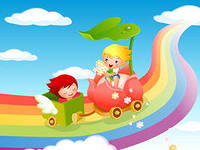  	Формирование правильного произношения у детей – это сложный процесс, ребёнку предстоит научиться управлять своими органами речи, осуществлять контроль за речью окружающих и собственной.   	В результате такой работы к 4 – 5 годам ребёнок должен овладеть чётким произношением всех звуков речи. Но у многих детей этот процесс задерживается. Ребёнок не произносит отдельные звуки «л; р», группу звуков «с, з, ц» или несколько групп звуков: шипящие заменяются свистящими («коска» вместо «кошка», «зук» вместо «жук», «сяска» вместо «чашка», «сетка» вместо «щётка»); звук «л» поизноситься как «в» («вошка» вместо «ложка»), звук «р» - картаво («грука» вместо «рука»). 	Иногда у детей страдают и гласные звуки, они произносят их не чётко, как бы затушёвывая их звучание. Между тем правильное произношение гласных звуков очень важно, поскольку гласные служат основой для развития навыка звукового, звуко-слогового, звуко - буквенного анализа. К тому же систематические упражнения с гласными звуками выполняют роль речевой гимнастики, способствующей выработке координированных движений органов речи: развитию речевого дыхания, голоса и дикции.    	Внятность и чистота произношения звуков зависит от многих факторов и, в первую очередь, от анатомического строения артикуляционного аппарата, от того, как действует язык, губы, челюсти, от умения ребёнка ощущать, чувствовать движения органов артикуляции, а также от функциональной зрелости речевых зон коры головного мозга.   	При нарушениях двигательной функции артикуляционного аппарата страдают тонкие дифференцированные движения языка, губ, челюсти, из-за этого звуки, особенно в потоке речи, звучат смазано. Нарушается динамика движения. Движения становятся вялыми, замедленными. Нарушается скорость переключения с одного артикуляционного движения на другое. А от скорости переключения зависит чёткость произнесения звуков. При этом могут страдать отдельные звуки «р, л», группа звуков «ш, ж, ч, щ» или несколько групп звуков: соноры «р, л, н», свистящие «с, з, ц», шипящие «ш, ж, ч, щ» и т.д.   	Материал по тренировке мелкой моторики пальцев рук, развитию движений речевого аппарата, ощущений от движений органов артикуляции преподносится детям в виде сказок, весёлых полянок, стишков, загадок, что делает занятие более интересным, увлекательным, эмоциональным. Ребёнок, увлекаясь игрой, стараясь как можно лучше соблюсти её условия, не замечает, что его учат. А это значит, что процесс развития артикуляционной моторики будет протекать активнее, быстрее, преодоление трудностей происходит легче.   	У большинства детей велико тяготение к рифме, поэтому различные стихотворные тексты, срифмованные или подобранные специально для проведения артикуляционных упражнений, будут развивать у ребёнка внимание к звуковой стороне речи, а значит, способствовать развитию речевого слуха.   	Продолжительность занятий зависит от возраста и работоспособности ребёнка, она не должна превышать 15 – 20 минут. Но если ребёнок увлёкся, не стоит резко останавливать его.    	Определив затруднения, которые возникают у вашего ребёнка при выполнении того или иного упражнения, вы сможете строить занятия с учётом выявленных трудностей, сможете выбрать специальный комплекс упражнений.  	Рекомендуется проводить занятия по следующей схеме:1. Пальчиковая гимнастика.2. Упражнения для губ.3. Сочетания движений губ и выдоха.4. Упражнения для языка.5. Сочетания движений языка и выдоха.6. Голосовые упражнения на материале гласных звуков.7. Анализ правильной артикуляции звука с использованием опорных схем поз губ и языка.    	Для демонстрации правильной артикуляции звука полезно произносить его утрированно. Подключайте свою руку и руку ребёнка для показа положения языка и для того, чтобы контролировать ощущения от воздушной струи. Ребёнок должен научиться слышать звук, находить его место в слове, поэтому включайте задания на выделения звука из слова, пусть ребёнок определяет, где стоит звук – в начале, середине или в конце слова. Закрепление звукопроизношения звука проводите в звукоподражаниях, слогах, словах, словосочетаниях, предложениях и текстах.Полезно в процессе закрепления правильного произношения переводить ребёнка на внеречевые формы работы: изготовление аппликаций, рисование, раскрашивание.  Не забывайте об артикуляционной гимнастике. Выполняйте её по несколько раз в день. При выполнении артикуляционной гимнастики соблюдайте следующие требования:1. Каждое движение выполняйте перед зеркалом.2. Движения проводите неторопливо, ритмично, чётко.3. Чаще сравнивайте образец (действия взрослого) с действиями ребёнка.4. Выполняя упражнения для языка, используйте ладонь своей руки и руки ребёнка, имитируя движения языка.ПОМНИТЕ: гимнастика не должна ребёнку надоедать. Следите, чтобы он от неё не уставал. 	Занимаясь с ребёнком, поддерживайте хорошее, доброе настроение, наберитесь терпения и не раздражайтесь, далеко не всё будет получать с первого раза. Почаще хвалите ребёнка и радуйтесь вместе с ним каждой, самой незначительной, удаче. Ваш доброжелательный настрой – залог успеха.Учитель-логопед Румянцева А.Ю.